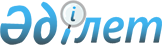 Об организации социальных рабочих мест
					
			Утративший силу
			
			
		
					Постановление акимата Северо-Казахстанской области от 15 февраля 2010 года N 29. Зарегистрировано Департаментом юстиции Северо-Казахстанской области 24 февраля 2010 года N 1742. Утратило силу - постановлением акимата Северо-Казахстанской области от 17 октября 2011 года N 326

      Сноска. Утратило силу - постановлением акимата Северо-Казахстанской области от 17.10.2011 N 326      В соответствии с подпунктом 17) пункта 1 статьи 27 Закона Республики Казахстан от 23 января 2001 года № 148 «О местном государственном управлении и самоуправлении в Республике Казахстан», подпунктом 5-4) статьи 7, статьей 18-1 Закона Республики Казахстан от 23 января 2001 года № 149 «О занятости населения», на основании решения маслихата Северо-Казахстанской области от 20 декабря 2009 года № 20/1 «Об областном бюджете Северо-Казахстанской области на 2010-2012 годы», акимат области ПОСТАНОВЛЯЕТ:



      1. Организовать социальные рабочие места для трудоустройства безработных из целевых групп населения (далее – социальные рабочие места).



      2. Социальные рабочие места организуются сроком до шести месяцев.



      3. Социальные рабочие места организуются на предприятиях, в учреждениях и организациях, независимо от форм собственности (далее – работодатель).



      4. Создание социального рабочего места осуществляется работодателем на основе договора с местным исполнительным органом района (города областного значения). Договор должен содержать обязанности сторон, виды, объемы работ, размер и условия оплаты труда, срок и источники финансирования социальных рабочих мест.



      5. Расходы работодателя на оплату труда безработного, трудоустроенного на социальное рабочее место, частично возмещаются из средств соответствующего местного бюджета, в размере 20 000 тенге ежемесячно.

      При этом работодатели самостоятельно определяют дополнительную оплату.



      6. Условия труда определяются трудовым договором, заключенным между работодателем и безработным, трудоустроенным на социальное рабочее место, в соответствии с трудовым законодательством Республики Казахстан.



      7. Акимам районов и города Петропавловска принять необходимые меры для реализации настоящего постановления.



      8. Признать утратившим силу постановление акимата Северо-Казахстанской области от 14 апреля 2009 года № 93 «Об организации социальных рабочих мест» (зарегистрировано в Реестре государственной регистрации № 1708 от 4 мая 2009 года, опубликовано в газетах «Солтүстік Қазақстан» от 15 мая 2009 года, «Северный Казахстан» от 15 мая 2009 года).



      9. Контроль за исполнением настоящего постановления возложить на первого заместителя акима области Смаилова Ж.А.



      10. Настоящее постановление вводится в действие по истечении десяти календарных дней после дня его первого официального опубликования.      Аким области                               С. Билялов
					© 2012. РГП на ПХВ «Институт законодательства и правовой информации Республики Казахстан» Министерства юстиции Республики Казахстан
				